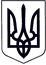 У К Р А Ї Н АЗАКАРПАТСЬКА ОБЛАСТЬМУКАЧІВСЬКА МІСЬКА РАДАВИКОНАВЧИЙ КОМІТЕТР І Ш Е Н Н Я04.12.2019	                                         Мукачево                                               № 351Про схвалення проєкту Програми забезпечення прав окремих пільгових категорій громадян з числа жителів Мукачівської міської об’єднаної територіальної громади на пільговий проїзд та пільговий телефонний зв’язок  на 2020-2022 роки.	Розглянувши проєкт Програми забезпечення прав окремих пільгових категорій громадян з числа жителів Мукачівської міської об’єднаної територіальної громади на пільговий проїзд та пільговий телефонний зв’язок на 2020-2022 роки, з метою відшкодування витрат на автоперевезення окремих пільгових категорій населення в громадському транспорті загального користування в межах Мукачівської міської об’єднаної територіальної громади та відшкодування витрат по пільгах за абонентну плату телефонного зв’язку пільговим категоріям громадян з числа жителів Мукачівської міської об’єднаної територіальної громади, враховуючи Порядок розроблення місцевих цільових програм, моніторингу та звітності про їх виконання, затверджений рішенням 66-ї сесії 7-го скликання Мукачівської міської ради  від 31.10.2019 року №1574, керуючись пп.1 п.а. ст.27, п.1 ч.2 ст.52, ч.6 ст.59 Закону України “Про місцеве самоврядування в Україні”,  виконавчий комітет Мукачівської міської ради вирішив:	1. Схвалити проєкт Програми забезпечення прав окремих пільгових категорій громадян з числа жителів Мукачівської міської об’єднаної територіальної громади на пільговий проїзд та пільговий телефонний зв’язок на 2020-2022 роки, згідно з додатком до цього рішення.	2. Начальнику управління праці та соціального захисту населення  виконавчого комітету Мукачівської міської ради Н.Зотовій подати схвалений проєкт Програми на затвердження Мукачівській міській раді.	3. Контроль за виконанням даного рішення покласти на першого заступника міського голови Р. Федіва.Міський голова                                                                                     А.БалогаДодаток                                                                                                           до рішення виконавчого комітету                                                                                                                 04.12.2019 р.  №351    ПРОЄКТІ. Паспорт Програмипро  забезпечення прав окремих пільгових категорій громадян з числа жителів Мукачівської міської об’єднаної територіальної громади на пільговий проїзд та пільговий телефонний зв’язок на 2020-2022 роки.  ІІ. Визначення проблеми, на розв’язання якої спрямована програма. Програма забезпечення прав окремих  пільгових категорій громадян з числа жителів Мукачівської міської об’єднаної територіальної громади на пільговий проїзд та пільговий телефонний зв’язок  на 2010-2022 роки (далі- Програма) розроблена відповідно до Бюджетного Кодексу України,  Закону України «Про статус ветеранів війни, гарантії їх соціального захисту», Закону України «Про статус і соціальний захист громадян, які постраждали внаслідок Чорнобильської катастрофи», Закону України «Про охорону дитинства», Закону України «Про соціальний та правовий захист військовослужбовців та членів їх сімей», Закону України «Про основи соціальної захищеності інвалідів в Україні», постановою Кабінету Міністрів України від 17.05.1993 року № 354, постановою Кабінету Міністрів України від 16.08.1994 року № 555, статей 26, 34 Закону України  «Про місцеве самоврядування в Україні». Реалізація програми дозволить забезпечити виконання законів у сфері соціального захисту певної категорії громадян і сприятиме зменшенню соціальної напруги шляхом виконання гарантованого чинним законодавством України пільгового перевезення окремих категорій громадян та надання їм пільг на абоненту плату за користування телефонним зв’язком.                                    ІІІ. Визначення мети програми.     Метою Програми є забезпечення реалізації прав окремих категорій  громадян на пільговий проїзд автомобільним транспортом на автобусних маршрутах загального користування в межах Мукачівської міської об’єднаної територіальної громади та пільги на абонентну плату за користування телефонним зв’язком, а також відшкодування компенсації суб’єктам підприємницької діяльності, які здійснюють перевезення та надають послуги зв’язку окремим пільговим категоріям громадян з числа жителів Мукачівської міської об’єднаної територіальної громади за рахунок коштів міського бюджету.  ІV. Обгрунтування шляхів і засобів розв’язання проблеми, обсягів та       джерел фінансування; строки та етапи виконання програми.Фінансування компенсаційних виплат за безоплатний проїзд окремих категорій громадян та пільгову абонентну плату за користування телефонним зв’язком здійснюється на підставі укладених договорів між надавачами послуг та управлінням праці та соціального захисту населення Мукачівської міської ради. Програма розрахована на 2020-2022 роки. Загальний обсяг фінансування –  37 050, 00 тис.грн. Кошти на реалізацію програми виділятимуться з міського бюджету.V. Перелік завдань і заходів програми та результативні показники.   Першочерговим завданням цієї Програми є забезпечення реалізації прав осіб з інвалідністю внаслідок війни, учасників бойових дій, чорнобильців І та ІІ категорій, осіб з інвалідністю, дітей з інвалідністю, дітей-сиріт та дітей позбавлених батьківського піклування, ветеранів військової служби, ветеранів органів внутрішніх справ, ветеранів податкової міліції,  ветеранів Державної кримінально-виконавчої служби України, ветеранів Національної поліції, ветеранів служби цивільного захисту, ветеранів Державної служби спеціального зв`язку та захисту інформації України, дітей з багатодітних сімей, членів сімей загиблих в АТО/ООС, пенсіонерів за віком з числа жителів Мукачівської міської об’єднаної територіальної громади на безкоштовний проїзд автомобільним транспортом загального користування в межах Мукачівської міської об’єднаної територіальної громади, а також забезпечення прав окремих категорій громадян з числа жителів Мукачівської міської об’єднаної територіальної громади на гарантовану державою пільгову абонентну плату за користування телефонним зв’язком.Ресурсне забезпечення програми визначено у додатку №1 до програми.VІ. Напрями діяльності та заходи програми.     Заходи програми спрямовані на забезпечення реалізації прав окремих категорій  громадян на пільговий проїзд автомобільним транспортом загального користування на автобусних маршрутах в межах Мукачівської міської об’єднаної територіальної громади та пільги на абонентну плату за користування телефонним зв’язком. Виплата компенсації здійснюється за пільговий проїзд автомобільним транспортом  пільгових категорій громадян на маршрутах загального користування в межах Мукачівської міської об’єднаної територіальної громади та за пільгову абонентну плату за користування телефонним зв’язком окремих пільгових категорій громадян з числа жителів Мукачівської міської об’єднаної територіальної громади. Виконавці програми - Управління праці та соціального захисту населення Мукачівської міської ради та суб’єкти господарювання, які надають послуги з перевезення пільгових категорій громадян автомобільним транспортом на маршрутах загального користування в межах Мукачівської міської об’єднаної територіальної громади та надають послуги зв’язку окремим пільговим категоріям громадян з числа жителів Мукачівської міської об’єднаної територіальної громади. Перелік заходів і завдань програми визначено у додатку №2 до програми.VІІ. Координація та контроль за ходом виконання програми.Координацію  та  контроль  за   виконанням  Програми  здійснює  управління праці та соціального захисту населення Мукачівської міської ради, постійна депутатська комісія з питань бюджету та соціально-економічного розвитку і постійна депутатська комісія з питань охорони здоров`я, соціального захисту населення та екології. Контроль за використанням коштів здійснюється головним розпорядником коштів.Відповідальний виконавець Програми щоквартально, до 15 числа наступного за звітним періодом місяця, та щороку до 10 лютого готує та подає фінансовому управлінню Мукачівської міської ради та відділу економіки Мукачівської міської ради інформацію про стан виконання Програми, згідно з додатком №3 до Програми.   Відповідальний виконавець Програми за підсумками року подає на розгляд  сесії Мукачівської міської ради звіт про стан виконання програми до 01 березня року наступного за звітним періодом.Секретар міської ради                                                                І.Маняк                                                                                                                                                                                                                   Додаток №1 До Програми забезпечення прав окремих пільгових категорій громадян з числа жителів Мукачівської міської об’єднаної територіальної громади на пільговий проїзд та пільговий телефонний зв’язок на 2020-2022 роки.Ресурсне забезпечення Програми  забезпечення прав окремих пільгових категорій громадян з числа жителів Мукачівської міської об’єднаної територіальної громади на пільговий проїзд та пільговий телефонний зв’язок на 2020-2022 рік.      Секретар міської ради                                                                                                                                                        І.Маняк                                                                                                                          Додаток №2 До Програми забезпечення прав окремих пільгових категорій громадян з числа жителів Мукачівської міської об’єднаної територіальної громади на пільговий проїзд та пільговий телефонний зв’язок на 2020-2022 роки.Перелік заходів і завдань Програми  забезпечення прав окремих пільгових категорій громадян з числа жителів Мукачівської міської об’єднаної територіальної громади на пільговий проїзд та пільговий телефонний зв’язок на 2020-2022 роки.       Секретар міської ради                                                                                                                                        І.  Маняк                                                                                                                                                                                                                                    Додаток №3До Програми забезпечення прав окремих пільгових категорій громадян з числа жителів Мукачівської міської об’єднаної територіальної громади на пільговий проїзд та пільговий телефонний зв’язок на 2020-2022 роки.                                                                                                  Інформація про виконанняПрограми забезпечення прав окремих пільгових категорій громадян з числа жителів Мукачівської міської об’єднаної територіальної громади на пільговий проїзд та пільговий телефонний зв’язок на 2020 -2022 роки.4. Напрями діяльності та заходи Програми забезпечення прав окремих пільгових категорій громадян з числа жителів Мукачівської міської об’єднаної територіальної громади на пільговий проїзд та пільговий телефонний зв’язок на 2020-2022 роки.5. Аналіз виконання за видатками в цілому за програмою:                Секретар міської ради									                             			І.Маняк           Керуючий справами           виконавчого комітету														О.Лендєл1.Ініціатор розроблення програмиУправління праці та соціального захисту населення Мукачівської міської радиУправління праці та соціального захисту населення Мукачівської міської ради2.Рішення виконавчого комітету Мукачівської міської ради про схвалення проєкту програми3.Розробник програмиУправління праці та соціального захисту населення Мукачівської міської радиУправління праці та соціального захисту населення Мукачівської міської ради4.Співрозробники програми--5.Відповідальний виконавець програмиУправління праці та соціального захисту населення Мукачівської міської радиУправління праці та соціального захисту населення Мукачівської міської ради5.1Головний розпорядник коштівУправління праці та соціального захисту населення Мукачівської міської радиУправління праці та соціального захисту населення Мукачівської міської ради6.Учасники програмиУправління праці та соціального захисту населення Мукачівської міської ради та суб`єкти господарювання, що здійснюють пільгове перевезення окремих категорій громадян з числа жителів Мукачівської міської об’єднаної територіальної громади на автобусних маршрутах загального користування в межах Мукачівської міської об’єднаної територіальної громади7.Термін та етапи реалізації програми2020-2022 роки 7.1Етапи виконання 2020 рік – 12 350, 00 тис.грн.2021 рік – 12 350, 00 тис.грн.2022 рік – 12 350, 00 тис.грн.8.Перелік бюджетів, які беруть участь у виконанні програми (для комплексних програм)Міський бюджет9.Загальний обсяг фінансових ресурсів, необхідних для реалізації програми, всього, у тому числі37 050, 00 тис.грн..9.1Коштів міського бюджету37 050, 00 тис.грн..9.1Коштів інших джерелОбсяг коштів, які пропонуються залучити на виконання програми  2020 рік2021 рік2022 рікУсього витрат на виконання програмиОбсяг ресурсів , усього, у тому числі:12 350,00 тис.грн.12 350,00 тис.грн.12 350,00 тис.грн.37 050, 00 тис.грн.- міський  бюджет (загального фонду)12 350,00 грн.грн.12 350,00 тис.грн.12 350,00 тис.грн.37 050,00 тис.грн.-інші-- № з/пНазва напряму діяльності (пріоритетні завдання)Перелік заходів програмиСтрок виконання заходуВиконавціДжерела фінансуванняОчікуваний РезультатОчікуваний Результат № з/пНазва напряму діяльності (пріоритетні завдання)Перелік заходів програмиСтрок виконання заходуВиконавціДжерела фінансування2020р.2021р.2022 р.1.Забезпечення реалізації прав окремих категорій  громадян на пільговий проїзд автомобільним транспортом загального користування на автобусних маршрутах в межах Мукачівської міської об’єднаної територіальної громади 1.Виплата компенсації за проїзд автомобільним транспортом  пільгових категорій громадян на маршрутах загального користування в межах Мукачівської міської об’єднаної територіальної громади.2020-2022  р.р.Управління праці та соціального захисту населення Мукачівської міської ради та суб’єкти  господарювання, які надають послуги з перевезення пільгових категорій громадян автомобільним транспортом на маршрутах загального користування в межах Мукачівської міської об’єднаної територіальної громади та послуг зв’язку пільговим категоріям населенням з числа жителів Мукачівської міської об’єднаної територіальної громади.  Міський бюджет12 000,00 тис.грн.12 000,00 тис.грн.12 000,00 тис.грн..забезпечення реалізації прав окремих категорій  громадян на пільговий проїзд автомобільним транспортом на автобусних маршрутах загального користування в межах Мукачівської міської об’єднаної територіальної громади та пільги на абонентну плату за користування телефонним зв’язком, а також відшкодування компенсації суб’єктам підприємницької діяльності, які здійснюють перевезення та надають послуги зв’язку окремим пільговим категоріям громадян з числа жителів Мукачівської міської об’єднаної територіальної громади за рахунок коштів міського бюджету.  Підвищення рівня соціального захисту окремих категорій населення у зв’язку з забезпеченням прав на пільгове перевезення та пільговий телефонний зв’язок.забезпечення реалізації прав окремих категорій  громадян на пільговий проїзд автомобільним транспортом на автобусних маршрутах загального користування в межах Мукачівської міської об’єднаної територіальної громади та пільги на абонентну плату за користування телефонним зв’язком, а також відшкодування компенсації суб’єктам підприємницької діяльності, які здійснюють перевезення та надають послуги зв’язку окремим пільговим категоріям громадян з числа жителів Мукачівської міської об’єднаної територіальної громади за рахунок коштів міського бюджету.  Підвищення рівня соціального захисту окремих категорій населення у зв’язку з забезпеченням прав на пільгове перевезення та пільговий телефонний зв’язок.2.Відшкодування компенсаційних  виплат по пільгах за абонентну плату телефонного зв’язку пільгових категорій громадян з числа жителів Мукачівської міської об’єднаної територіальної громади. 2.Виплата компенсації за послуги зв’язку пільговій категорії громадян з числа жителів Мукачівської міської об’єднаної територіальної громади.2020-2022  р.р.Управління праці та соціального захисту населення Мукачівської міської ради та суб’єкти  господарювання, які надають послуги з перевезення пільгових категорій громадян автомобільним транспортом на маршрутах загального користування в межах Мукачівської міської об’єднаної територіальної громади та послуг зв’язку пільговим категоріям населенням з числа жителів Мукачівської міської об’єднаної територіальної громади.  Міський бюджет350,00 тис.грн.350, 00 тис.грн.350, 00 тис. грн.забезпечення реалізації прав окремих категорій  громадян на пільговий проїзд автомобільним транспортом на автобусних маршрутах загального користування в межах Мукачівської міської об’єднаної територіальної громади та пільги на абонентну плату за користування телефонним зв’язком, а також відшкодування компенсації суб’єктам підприємницької діяльності, які здійснюють перевезення та надають послуги зв’язку окремим пільговим категоріям громадян з числа жителів Мукачівської міської об’єднаної територіальної громади за рахунок коштів міського бюджету.  Підвищення рівня соціального захисту окремих категорій населення у зв’язку з забезпеченням прав на пільгове перевезення та пільговий телефонний зв’язок.забезпечення реалізації прав окремих категорій  громадян на пільговий проїзд автомобільним транспортом на автобусних маршрутах загального користування в межах Мукачівської міської об’єднаної територіальної громади та пільги на абонентну плату за користування телефонним зв’язком, а також відшкодування компенсації суб’єктам підприємницької діяльності, які здійснюють перевезення та надають послуги зв’язку окремим пільговим категоріям громадян з числа жителів Мукачівської міської об’єднаної територіальної громади за рахунок коштів міського бюджету.  Підвищення рівня соціального захисту окремих категорій населення у зв’язку з забезпеченням прав на пільгове перевезення та пільговий телефонний зв’язок.ВСЬОГО37 050, 00 тис.грн.37 050, 00 тис.грн.37 050, 00 тис.грн.37 050, 00 тис.грн.1.Управління праці та соціального захисту населення Мукачівської міської радиКЕКВнайменування головного розпорядника бюджетних коштів2.Управління праці та соціального захисту населення Мукачівської міської радиКЕКВнайменування відповідального виконавця програми3.Програма забезпечення прав окремих пільгових категорій громадян з числа жителів Мукачівської міської об’єднаної територіальної громади на пільговий проїзд та пільговий телефонний зв’язок на 2020-2022 роки.КФКВПрограма  забезпечення прав окремих пільгових категорій громадян з числа жителів Мукачівської міської об’єднаної територіальної громади на пільговий проїзд та пільговий телефонний зв’язок на 2020-2022 роки.№ п/пЗахідГоловнийвиконавецьта строквиконанняПланові обсяги фінансування, тис. грн.Планові обсяги фінансування, тис. грн.Планові обсяги фінансування, тис. грн.Планові обсяги фінансування, тис. грн.Планові обсяги фінансування, тис. грн.Фактичні обсяги фінансування, тис. грн.Фактичні обсяги фінансування, тис. грн.Фактичні обсяги фінансування, тис. грн.Фактичні обсяги фінансування, тис. грн.Фактичні обсяги фінансування, тис. грн.Станвиконаннязаходів(результативніпоказникивиконанняпрограми)№ п/пЗахідГоловнийвиконавецьта строквиконанняВсьогоУ тому числі:У тому числі:У тому числі:У тому числі:ВсьогоУ тому числі:У тому числі:У тому числі:У тому числі:Станвиконаннязаходів(результативніпоказникивиконанняпрограми)№ п/пЗахідГоловнийвиконавецьта строквиконанняВсьогоМіськийбюджетМісцевийбюджетРайонний,міський(містобласногопідпорядкування)бюджетиКоштинебюджетихджерелВсьогоМіськийбюджетМісцевийбюджетРайонний,міський (містобласногопідпорядкування) бюджетиКоштинебюджетнихджерелСтанвиконаннязаходів(результативніпоказникивиконанняпрограми)Бюджетні асигнування з урахуванням змінБюджетні асигнування з урахуванням змінБюджетні асигнування з урахуванням змінПроведені видаткиПроведені видаткиПроведені видаткиПроведені видаткиВідхиленняВідхиленняВідхиленняВідхиленняУсьогозагальний фондСпеціальний фондСпеціальний фондУсьогоЗагальний фондСпеціальний фондСпеціальний фондУсьогоЗагальний фондСпеціальний фонд